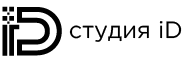 Бриф на разработку брендаО компанииО компанииПолное название компании (рус. / англ.):Доменное имя сайта:Контактная информация:ФИО контактного лицаДолжностьЭлектронная почтаРабочий / мобильный телефоныО компании / продукте / услугеО компании / продукте / услугеКакова область деятельности 
и специфика бизнеса вашей компании:Опишите продукт / услугу,
вашей компании:Кто ваши основные 
клиенты / потребители / покупатели?Ценовой сегмент продукта / услуги:Сильные стороны продукта / услуги:Слабые стороны у продукта / слуги:Какие проблемы потребителя он решает, в чём облегчает его жизнь?Перечислите ваших прямых и косвенных конкурентов, желательно с адресом сайта: Дайте вашу оценку их позиционированию 
и фирменному стилю. Отметьте 
их положительные и отрицательные стороны.Где ваш потребитель будет чаще всего сталкиваться с вашим брендом / фирменным стилем?Укажите, что нужно разработать:Платформа брендаНеймингЛоготипФирменный стильНосителиИноеКаков планируемый бюджет проекта?Каков планируемый срок реализации проекта?Визуальная частьВизуальная частьЕсть ли у вашей компании логотип 
и фирменный стиль (брендбук)? Приложите их к брифу или дайте ссылку на них.Перечислите несколько брендов, фирменные стили которых вам нравятся (независимо 
от их направленности и тематики).Чем они вас привлекают?Какие у вас есть пожелания по разработке логотипа?Какие ощущения у потребителя должно вызвать визуальное оформление? Какой образ и характер бренда должен быть сформирован? Какие у вас есть пожелания по цветовой гамме?В каком стиле логотипы вам необходимо разработать: минималистичный шрифтовойветьеватый персонаж ваш вариантПрикрепите примеры логотипов, на которые мы можем опираться в разработке вашего логотипа Прикрепите примеры логотипов , которые вам не нравятся и расскажите чем именноКакие шрифты вы предпочитаете, прикрепите примеры Какое впечатление должен составлять ваш бренд: ВипСтандартЭконом Какую идеологию вы хотите подчеркнуть? Например «соблюдение традиций», может быть несколько вариантов. Чем должны отличаться друг от друга варианты логотипа, которые мы вам предложим? Есть ли у вас конкретное видение вашего лого, если да, то расскажите максимально подробно. Какие носители фирменного стиля надо разработать:Деловая документацияСувенирная продукцияМакеты наружной рекламыНавигацияОформление транспортаМногополосные носители (буклет / брошюра)ИноеСуществуют ли какие-либо ограничения 
и нюансы, которые необходимо учитывать 
при разработке логотипа и фирменного стиля?УточненияУточненияУкажите все, что, с вашей точки зрения, 
может дополнительно уточнить задачу 
разработки фирменного стиля.При необходимости приложите 
дополнительные материалы к брифу.